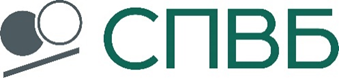 Приложениек приказу Председателя ПравленияАО СПВБот 05.06.2024 № 01-084/24-пПОЛОЖЕНИЕо форматах и формах операционных документов денежного рынка Акционерного общества «Санкт-Петербургская Валютная Биржа»Общие положенияНастоящее Положение о формах и форматах операционных документов денежного рынка Акционерного общества «Санкт-Петербургская Валютная Биржа» (далее – Положение) содержит стандартные формы и форматы типовых документов, предоставляемых АО СПВБ Участникам торгов, а также получаемые Биржей от Участников торгов в порядке операционной деятельности в рамках утвержденных Спецификаций инструментов.Договором между Биржей и Участником торгов, а также утвержденной Спецификацией инструмента могут быть установлены иные формы и форматы документов, нежели установленные в настоящем Положении. Формы и форматы документов в настоящем Положении не являются частью Правил организованных торгов АО СПВБ.Настоящее Положение подлежит размещению на официальном сайте АО СПВБ в сети Интернет. Термины и определения, используемые в рамках настоящего Положения, применяются в определениях, установленных Правилами организованных торгов Акционерного общества «Санкт-Петербургская Валютная Биржа» и действующим законодательством Российской Федерации.Указанные в настоящем Положении документы могут быть предоставлены посредством любых программно-технических средств, используемых АО СПВБ.Файлы в форматах XML предоставляются в случае наличия технической возможности их формирования.ПриложенияОбозначение:П СПВБ-15-01-01-2024Дата введения:05.06.2024Владелец документа:Центр управления процессами №Наименование документа  Отправитель - получательФорматСсылка на документ1.Форма «Реестр введенных заявок»Биржа – Участник торгов*.pdf1.1.Описание xml формата файла «Реестр введенных заявок» Биржа – Участник торгов*.xml2.Форма «Отчет по итогам аукциона/отбора заявок (о заключенных договорах / отобранных заявках)»Биржа – Участник торгов*.pdf2.1.Описание xml формата файла «Отчет по итогам аукциона/отбора заявок (о заключенных договорах / отобранных заявках)»Биржа – Участник торгов*.xml3.Описание xml формата файла «Объявление о проведении Отбора заявок / аукциона»Инициатор – Биржа*.xml4.Форма «Уведомление о перечне Участников и размере установленных им лимитов» Инициатор – Биржа*.pdf;  *.xml